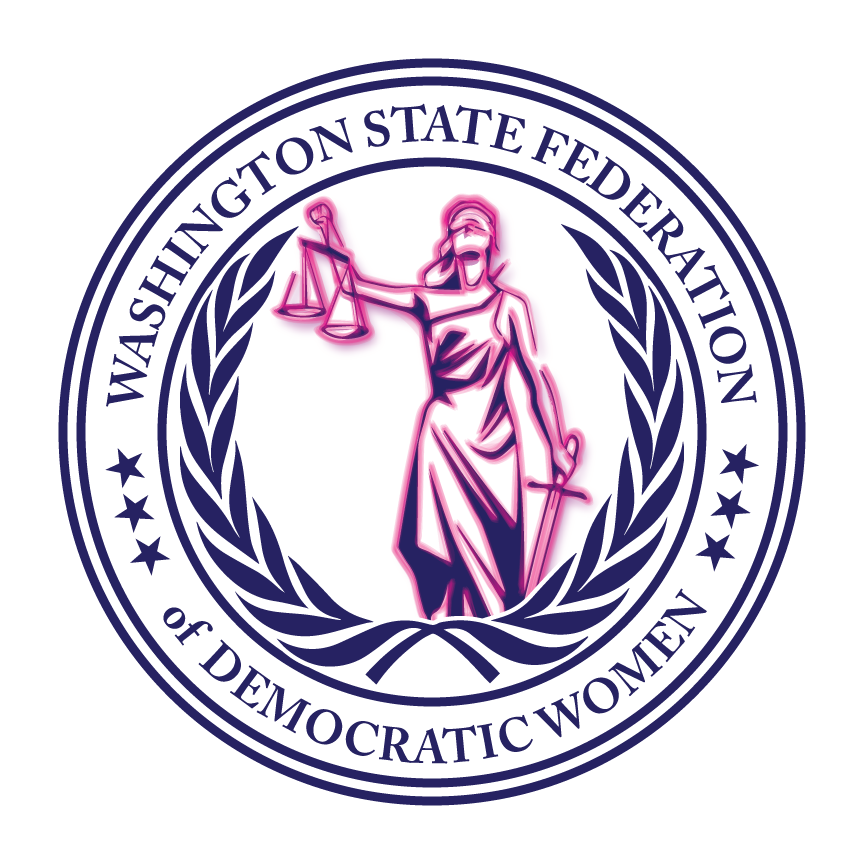 Dear Candidate, The Washington State Federation of Democratic Women's (WSFDW) thanks you for stepping forward to seek public office. Please complete the attached questionnaire, this information will only be used by WSFDW for endorsement consideration and education of our members and endorsed candidates.Washington State Federation of Democratic Women's (WSFDW) Questionnaire -* If you chose “no” or “qualified” as your answer for a question, please explain belowWhy are you running for office (50 words or less)?What is your campaign budget and who are your top five financial supporters?Beside the Democratic Party, which Political Action Committees and organizations do you expect support from, either in financial contributions or campaign help?What organizations do you belong to and to which do you feel most connected?What involvement or experience with women's service organization do you have which are advancing issues of importance to women?With out discussion, list the five (5) most important issues you feel are confronting our nation. List them in order of importance. Yes, they are all important.Please write about any two (2) of the above issues unto an emphasis on women's concerns. Please limit your answer to 500 words or less.Thank you for taking the time for your response. We will contact you if any other information is needed regarding this endorsement. Thank You,Your local Chapter Chair or State PAC ChairWashington State Federation of Democratic Women2018 Endorsement Policy and ProceduresDRAFTSTANDING RULE 9: Endorsement Policy and ProceduresSection 1. All endorsements, except statewide races, will begin with the Washington State Federation of Democratic Women (WSFDW) local chapters.The WSFDW will only endorse candidates who have already been endorsed by the WSFDW local chapters. Candidates endorsed at the local level are not guaranteed endorsement by the WSFDW.Section 2. To participate in the endorsement process, a WSFDW local chapter shall be established and in good standing by May 1 of the election year. Section 3. No support will be offered by the WSFDW to any candidate until after the primary election except in special circumstances as defined in policy #5.WSFDW may endorse Initiatives and Referendums at any time. Chapters may request endorsement to be brought to the general meeting.Section 4. Endorsed candidates may be referred to the Executive Board for determination of WSFDW support. Support provided based upon the candidate’s needs and the ability of WSFDW to support those needs.Section 5. The WSFDW Executive Board shall establish a Political Action/Endorsement Committee by March of each year and the Executive Board may make recommendations to the membership regarding endorsement, of candidates and incumbents and issues.Section 6. The endorsement procedure for WSFDW will be as follows:Statewide races: WSFDW will send the WSFDW Candidate Questionnaire to candidates shortly after the filing deadline.For local, federal and state races, local chapters will forward candidate endorsement packets to the WSFDW, Political Action Committee, no later than 6 days after the primary election. Endorsement packets must contain the following:The WSFDW Candidate Questionnaire.Local chapter comments and endorsement recommendation.Request for endorsement for a candidate who does not have a primary race may be sent to the WSFDW, Political Action/Endorsement Committee any time after filing or local chapter endorsement.Upon receipt of the endorsement packets from statewide candidates and local chapters, the WSFDW Political Action/Endorsement Committee will send its recommendations the WSFDW Executive Board. The Executive board will review and present recommendations for endorsement to the membership.Section 7. An endorsement shall require 60% of Members present and voting.Section 8. All motions to endorse shall require a second except motions from the Executive Board. After all motions to endorse individuals for a given race have been made there will be a question-and-answer (Q&A) period for a panel composed of all potential endorsees in the race, (including substitute spokespeople authorized as such in writing), each of whom will have an opportunity to respond to each question. The maximum Q&A time will be three (3) minutes times the number of potential endorsees for that race. Each question may last up to fifteen (15) seconds, and each answer may last up to thirty (30) seconds. The motions will then be debated and voted upon in the order in which they were made, starting with the Executive Board motion(s). Up to four (4) speakers, alternating pro (two) and con (two), will be allowed. Each speaker may take up to thirty (30) seconds. If no one requests recognition to speak against the motion after the first pro speaker has spoken, then debate will be closed, and the vote taken. This sequence of “debate and vote” will be followed for each of the motions, in turn.Section 9.The WSFDW President will issue timely notification to candidates of endorsement results.Candidate NamePosition sought   Jurisdiction/ DistrictWSFDW Local Chapter Campaign InformationCampaign InformationCampaign NameWeb pageCampaign Email addressCampaign mailing addressCampaign phone numberManagerConsultant(s) Candidate Qualifications Please answer the following questions:*Please answer the following questions:*YesNoQualified1Are you known as a Democrat?